Администрация МО «Усть-Коксинский район» информирует возможности предоставления  в аренду следующих земельных участков для индивидуального жилищного строительства: 1) с местоположением: Республика Алтай, Усть-Коксинский район, с. Карагай, ул. Западная, 1Б, площадью 1508 кв.м.;2) с местоположением: Республика Алтай, Усть-Коксинский район, с. Мульта, ул. Северная, 13, площадью 1625 кв.м;о возможности предоставления  в аренду следующих земельных участков для ведения личного подсобного хозяйства на полевых участках:1) с местоположением: Республика Алтай, Усть-Коксинский район, с. Огневка, ул. Набережная, 9Б, площадью 2000 кв.м;2) с местоположением: Республика Алтай, Усть-Коксинский район, с. Огневка, ул. Набережная, 9В, площадью 2000 кв.м.Лица, заинтересованные в предоставлении вышеуказанных земельных участков для указанных целей, вправе в течение тридцати дней со дня опубликования настоящего извещения подавать в администрацию МО «Усть-Коксинский район» заявления о намерении участвовать в аукционе на право заключения договора аренды.Заявления подаются в письменной форме заинтересованным лицом лично при наличии документа, удостоверяющего личность, либо уполномоченным представителем заявителя при наличии документа, подтверждающего права (полномочия) представителя, по адресу: Республика Алтай, Усть-Коксинский район, с. Усть-Кокса, ул. Харитошкина, д. 3. Дата окончания приема заявлений: 20.09.2021 г.Со схемами расположения вышеуказанных земельных участков можно ознакомиться  по адресу: с. Усть-Кокса, ул. Харитошкина, д. 6, в отделе архитектуры и земельных отношений Администрации МО «Усть-Коксинский район, с 0900 до 1700 часов, по следующим дням: понедельник, среда (приемные дни), а также на официальном сайте Администрации МО «Усть-Коксинский район» http://altay-ust-koksa.ru/ и сайте https://torgi.gov.ru.»Огневка ул. Набережная 9В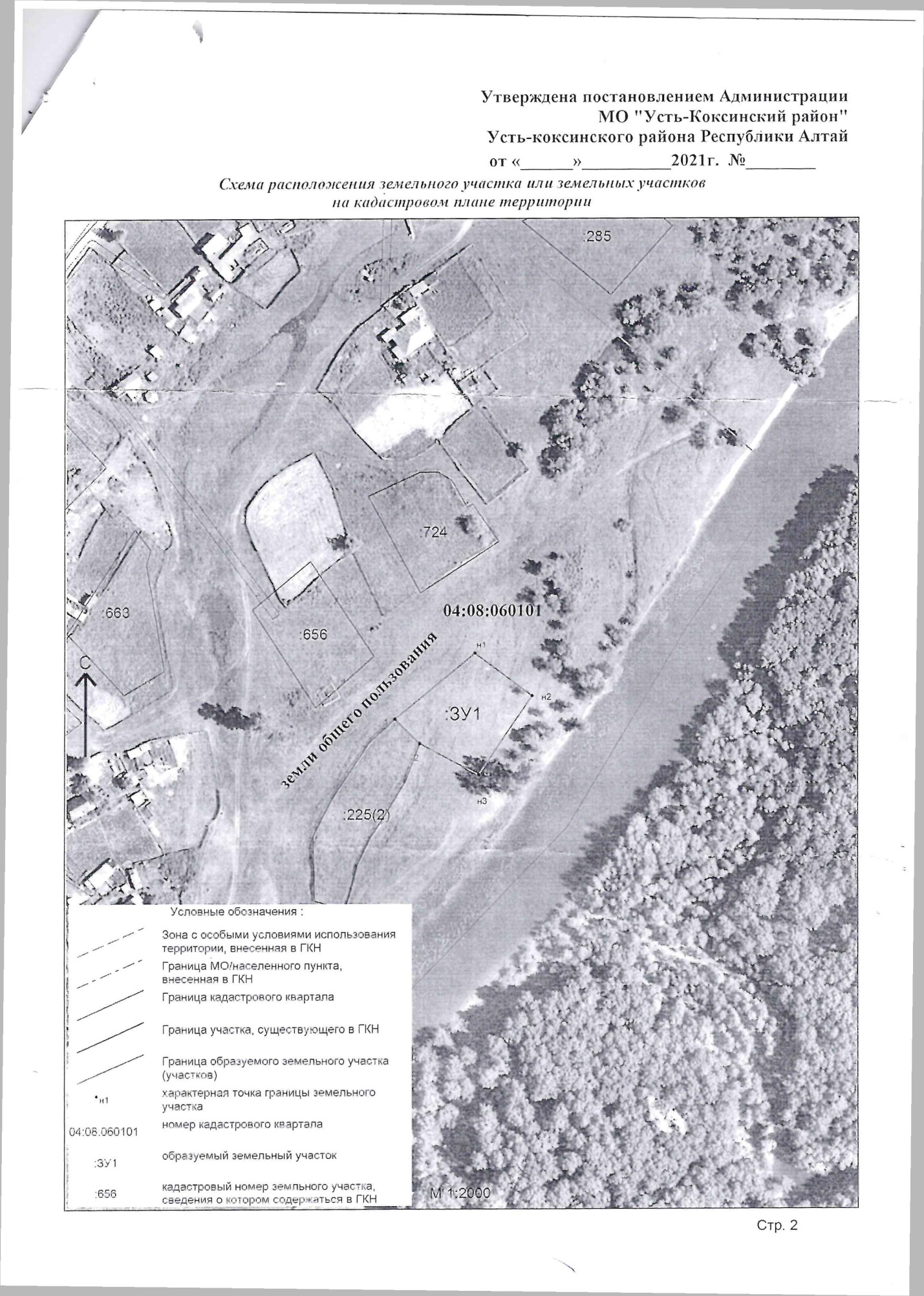 Карагай Западная 1Б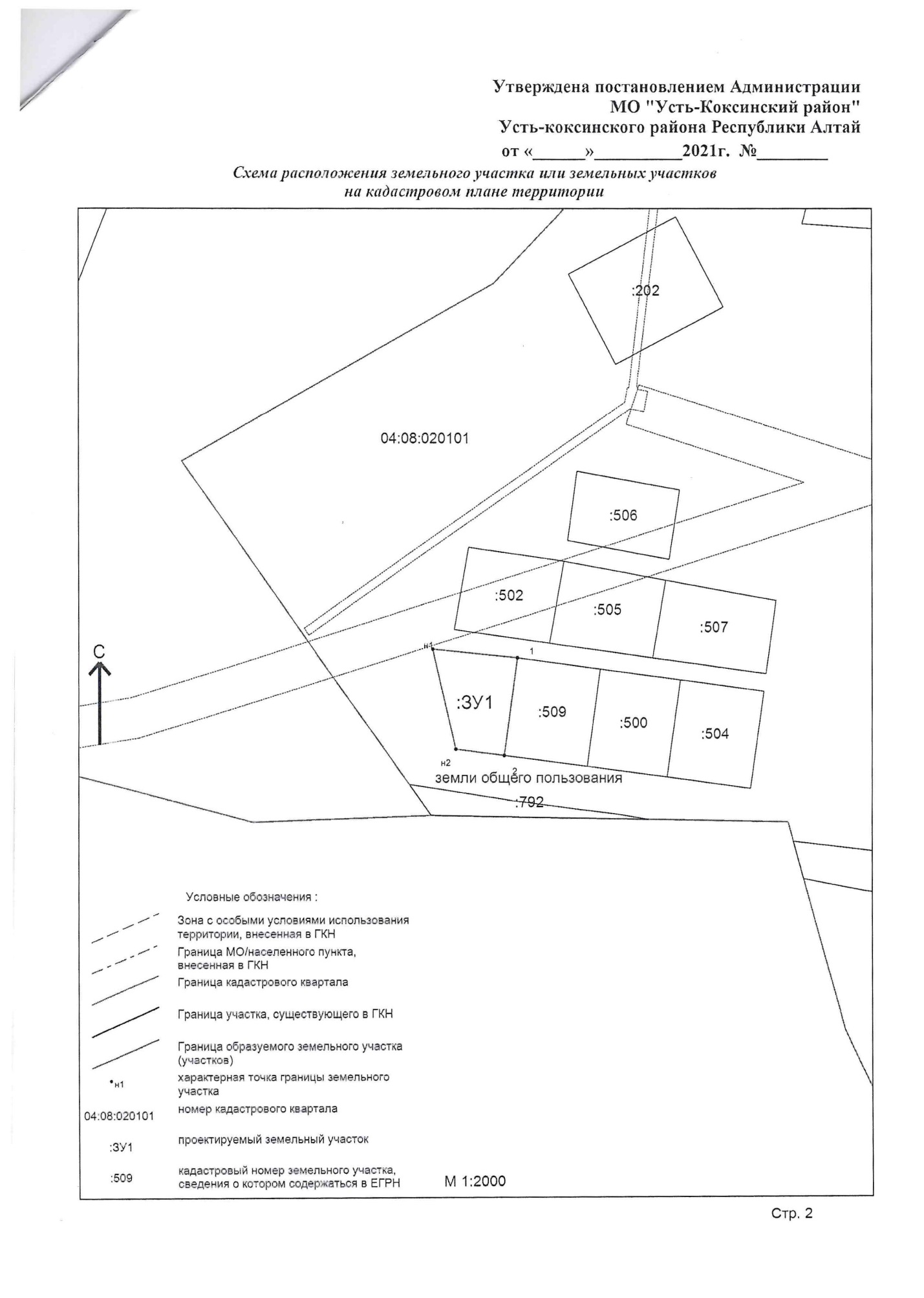 Мульта Северная 13Огневка Набережная 9Б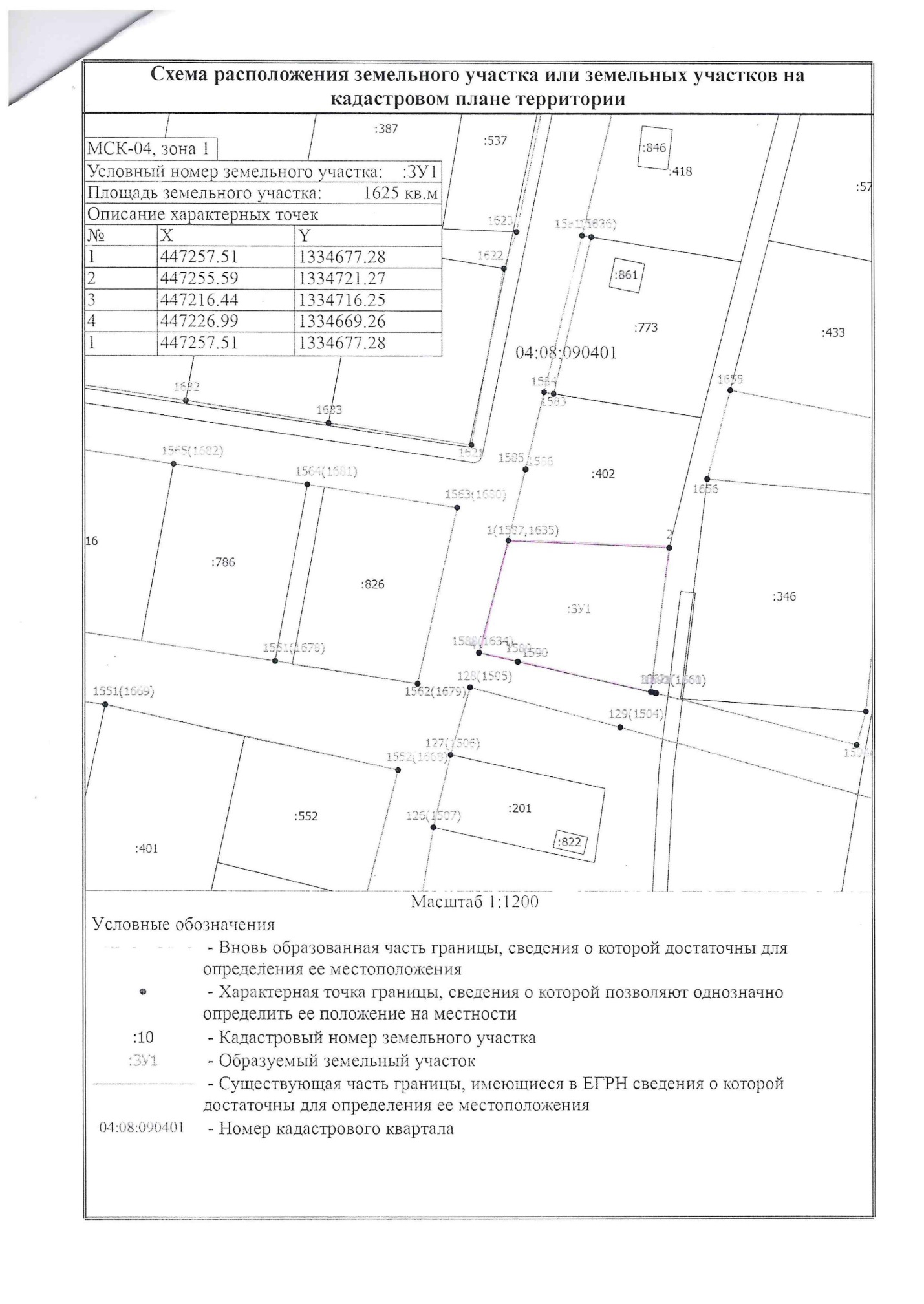 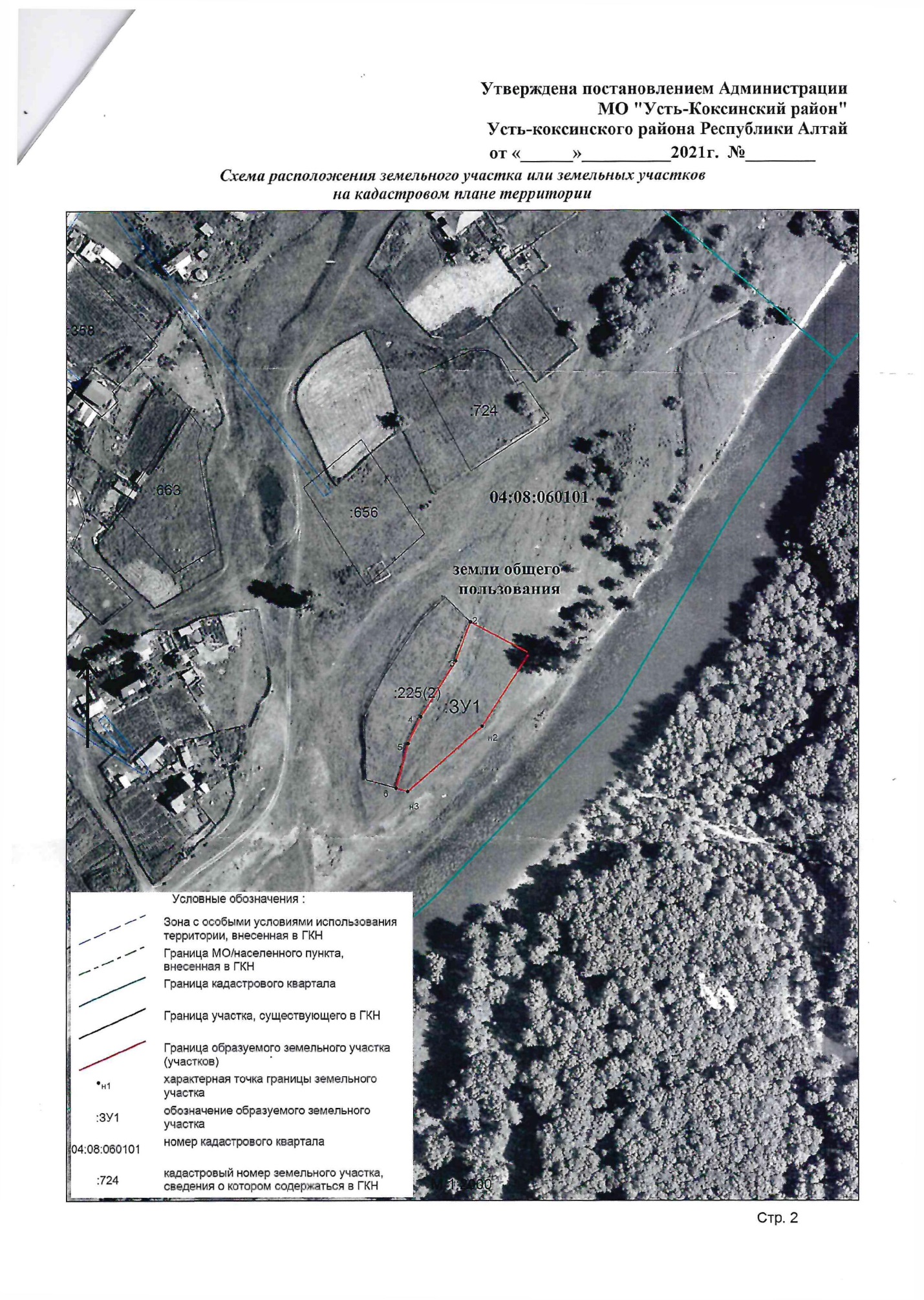 